   VENDREDIS SENIOR              				CHAMPIONSHIP                       											2022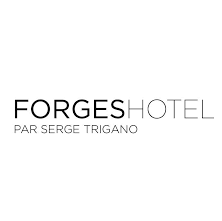 LES DATES14 et 28 janvier11 et 25 février11 et 25 mars8 et 22 avril6 et 20 mai3 juin17 juin (à confirmer) FINALE Golf de Saint Saens